Publicado en  el 03/02/2016 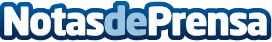 La ITV de Alcantarilla (Murcia) incorpora un sistema de firma digital que agilizará la inspección de vehículosEsta medida forma parte del plan de mejora y simplificación administrativa que la Consejería de Desarrollo Económico, Turismo y Empleo ha puesto en marcha dentro de su estrategia generalDatos de contacto:Nota de prensa publicada en: https://www.notasdeprensa.es/la-itv-de-alcantarilla-murcia-incorpora-un Categorias: Murcia http://www.notasdeprensa.es